INDIAN SCHOOL AL WADI AL KABIR SYLLABUS FOR THE MONTH OFAPRIL, MAY and JUNE    (24-04-2022 TO 06-06-2022)KG IITopic – MY FAMILY/MY HOME/MY CLASSROOM/MY SCHOOLPHONICS:Recap of three-letter words - at, an, am, and ap set of words.Introduction of joining of two sounds of ad, as, and the corresponding three-letter words.Reinforcement of all ‘a’ set of words.English Candy Reader: Pgs 6,7, 8, 9 and 11.‘LOOK AND SAY’ WORDS:yes, this, see, like, you, bread, with, did, near, mother, father, brother, sister, family, bedroom, bathroom, house, into, our, bell, living room, Pam, likes, eat, says, no, Sam, not,School, classroom, teacher, friends, pencil, table, chair, book, children, now, why, yours, and out.READING CARDS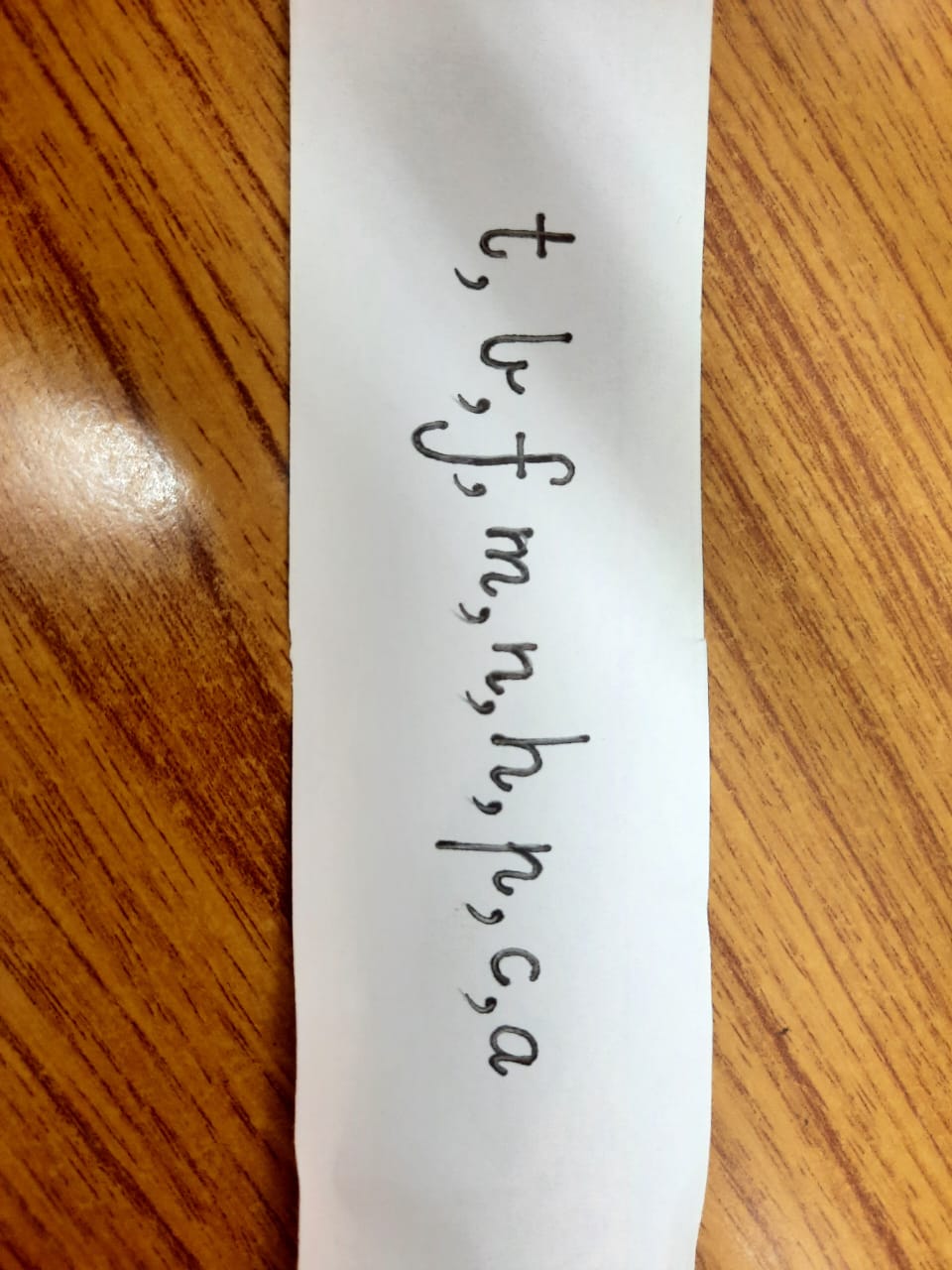 ENGLISH WRITTEN WORK:Pattern Writing – Swing Down PatternWriting of small letters – NUMERACY:Introduction of Pre-Number Concepts – ‘Thick and Thin’/ ‘Heavy and Light’.Introduction of Shape –‘Oval’/ ’Rectangle’.Introduction of Numerals l6 – 20 (all stages). Introduction of Sets, Match One to One, Same As (all stages).Writing of Numerals l4, l5, l6, l7, 18, l9and 20.Sequence Writing (l-20). And (ll-20)